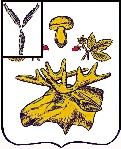 АДМИНИСТРАЦИЯБазарно-Карабулакского муниципального районаСаратовской областиПостановление От 06.02.2024	 	№ 114р.п. Базарный КарабулакОб утверждении Положения о комиссии по поступлению и выбытию активов администрации Базарно-Карабулакского муниципального района Саратовской областиВ соответствии с Федеральным законом от 05.04.2013 г. № 44-ФЗ «О контрактной системе в сфере закупок товаров, работ, услуг для обеспечения государственных и муниципальных нужд», в целях реализации Постановления Правительства Российской Федерации от 04.07.2018 № 783 «О списании начисленных поставщику (подрядчику, исполнителю), но не списанных заказчиком сумм неустоек (штрафов, пеней) в связи с неисполнением или ненадлежащим исполнением обязательств, предусмотренных контрактом», Уставом Базарно-Карабулакского муниципального района администрация Базарно-Карабулакского муниципального района ПОСТАНОВЛЯЕТ:            1.Утвердить Положение о комиссии по поступлению и выбытию активов администрации Базарно-Карабулакского муниципального района Саратовской области, согласно приложению № 1  к настоящему постановлению.            2.Утвердить состав Комиссии по поступлению и выбытию активов администрации Базарно-Карабулакского муниципального района Саратовской области, согласно приложению № 2  к настоящему постановлению.3. Настоящее постановление разместить на официальном сайте администрации Базарно-Карабулакского муниципального района в информационно-телекоммуникационной сети «Интернет».	4. Настоящее постановление вступает в силу со дня его официального опубликования.5. Контроль за исполнением настоящего постановления возложить на заместителя главы администрации Базарно-Карабулакского муниципального района Будеева И.А.Глава муниципального района                                                                        Н.В. ТрошинаПриложение № 1 к постановлениюадминистрации Базарно-Карабулакского  муниципального района Саратовской области от «___» __________ 2024 года № ____Положение о комиссии по поступлению и выбытию активов администрации Базарно-Карабулакского муниципального района Саратовской областиОбщие положения1.1. Настоящее Положение устанавливает порядок формирования Комиссии по поступлению и выбытию активов администрации Базарно-Карабулакского муниципального района Саратовской области (далее - Комиссия), созданной в целях подготовки  решений о списании начисленных и неуплаченных сумм неустоек (штрафов, пеней) на основании Постановления Правительства Российской Федерации от 04.07.2018 № 783 «О списании начисленных поставщику (подрядчику, исполнителю), но не списанных заказчиком сумм неустоек (штрафов, пеней) в связи с неисполнением или ненадлежащим исполнением обязательств, предусмотренных контрактом», а также порядок и сроки принятия решения о списании начисленных и неуплаченных сумм неустоек (штрафов, пеней) по Контрактам,  заказчиком по которым является  администрация Базарно-Карабулакского муниципального района Саратовской области. 1.2. Комиссия в своей деятельности  руководствуется Конституцией Российской Федерации, Федеральным законом от 5 апреля 2013 г. № 44-ФЗ «О контрактной системе в сфере закупок товаров, работ, услуг для обеспечения государственных и муниципальных нужд», Правилами списания сумм неустоек (штрафов, пеней), начисленных поставщику (подрядчику, исполнителю), но не списанных заказчиком в связи с неисполнением или ненадлежащим исполнением обязательств, предусмотренных контрактом, утвержденными постановлением Правительства Российской Федерации от 4 июля 2018 г. № 783 «О списании начисленных поставщику (подрядчику, исполнителю), но не списанных заказчиком сумм неустоек (штрафов, пеней) в связи с неисполнением или ненадлежащим исполнением обязательств, предусмотренных контрактом», иным законодательством Российской Федерации, Саратовской области, нормативными правовыми актами органов местного самоуправления Базарно-Карабулакского муниципального района Саратовской области и настоящим Положением.2. Цели и задачи комиссии2.1. Основной целью деятельности комиссии является принятие решений о списании начисленных поставщику (подрядчику, исполнителю), но не списанных заказчиком  сумм неустоек (штрафов, пеней)  в связи с неисполнением или ненадлежащим исполнением обязательств, предусмотренных  муниципальными контрактами.2.2. Основными задачами комиссии являются:- рассмотрение документов, необходимых для принятия решения о списании начисленных поставщику (подрядчику, исполнителю), но не списанных заказчиком  сумм неустоек (штрафов, пеней) в связи с неисполнением или ненадлежащим исполнением обязательств, предусмотренных  муниципальными контрактами;- принятие решений о списании начисленных поставщику (подрядчику, исполнителю), но не списанных заказчиком  сумм неустоек (штрафов, пеней) в связи с неисполнением или ненадлежащим исполнением обязательств, предусмотренных  муниципальными контрактами;   -  подготовка протокола заседания комиссии о принятом решении.3. Порядок формирования комиссии3.1. Комиссия является коллегиальным органом, строит свою деятельность на принципах равноправия ее членов и гласности принимаемых решений.3.2. Комиссия создается постановлением  администрации Базарно-Карабулакского муниципального района Саратовской области, в котором определяется ее персональный состав, назначаются председатель комиссии, секретарь и члены комиссии. 3.3. Председатель комиссии руководит деятельностью комиссии, определяет основные направления деятельности комиссии, организует ее работу и ведет заседания комиссии.3.4. Секретарь Комиссии:- обеспечивает:подготовку материалов к заседанию Комиссии;уведомление членов Комиссии о проведении заседания Комиссии;ведение протоколов заседаний Комиссии;-организует подготовку проектов решений Комиссии.3.5.Члены Комиссии:- лично присутствуют на заседаниях Комиссии и принимают решения путем открытого голосования по рассматриваемым вопросам.4. Организация и порядок работы комиссии    4.1. Комиссия на своих заседаниях рассматривает документы, необходимые для принятия решения о списании начисленных поставщику (подрядчику, исполнителю), но не списанных заказчиком  сумм неустоек (штрафов, пеней) в связи с неисполнением или ненадлежащим исполнением обязательств, предусмотренных  муниципальными контрактами либо об отказе в списании таких неустоек (штрафов, пеней).  4.2. Комиссия состоит из председателя комиссии, секретаря и четырех членов комиссии.4.3. Заседания Комиссии проводит председатель Комиссии.4.4. Заседание комиссии считается правомочным, если на нем присутствует не менее половины от общего числа ее членов.4.5. Решения по вопросам, отнесенным к компетенции комиссии, принимаются на заседаниях комиссии простым большинством голосов от числа присутствующих на заседании членов комиссии. 4.6. При голосовании каждый член комиссии имеет один голос.4.7. Списание начисленных и неуплаченных сумм неустоек (штрафов, пеней) осуществляется в соответствии с Правилами списания сумм неустоек (штрафов, пеней), начисленных поставщику (подрядчику, исполнителю), но не списанных заказчиком в связи с неисполнением или ненадлежащим исполнением обязательств, предусмотренных контрактом, утвержденных постановлением Правительства Российской Федерации от 4 июля 2018 г. № 783 «О списании начисленных поставщику (подрядчику, исполнителю), но не списанных заказчиком сумм неустоек (штрафов, пеней) в связи с неисполнением или ненадлежащим исполнением обязательств, предусмотренных контрактом» (далее - Правила).4.8. Заказчик в целях списания начисленных и неуплаченных сумм неустоек (штрафов, пеней) обеспечивает сверку расчетов с поставщиком (подрядчиком, исполнителем) по начисленным и неуплаченным суммам неустоек (штрафов, пеней).4.9. В случае если поставщик (подрядчик, исполнитель) не подтвердил наличие начисленной и неуплаченной суммы неустоек (штрафов, пеней), принятие решения о ее списании не допускается.4.10.  При наличии оснований и документов, указанных в пункте 5 Правил  в течение 10 дней со дня осуществления сверки расчетов с поставщиком (подрядчиком, исполнителем) по начисленной и неуплаченной сумме неустоек (штрафов, пеней), секретарь комиссии организует заседание комиссии.4.11. По итогам работы Комиссии оформляется протокол, который подписывают председатель комиссии, секретарь и члены комиссии, согласно приложению № 1  к настоящему Положению и проект распоряжения администрации Базарно-Карабулакского муниципального района Саратовской области, согласно приложению № 2  к настоящему Положению.4.12. В течение 3 рабочих дней Комиссия передает оформленные в установленном порядке протокол работы Комиссии и проект распоряжения администрации Базарно-Карабулакского муниципального района Саратовской области для подписания главе Базарно-Карабулакского муниципального района Саратовской области. 4.13. Списание начисленных и неуплаченных сумм неустоек (штрафов, пеней) в соответствии с Правилами распространяется на принятую к учету задолженность поставщика (подрядчика, исполнителя) независимо от срока ее возникновения и осуществляется заказчиком на основании распоряжения администрации Базарно-Карабулакского муниципального района Саратовской области о списании начисленной и неуплаченной суммы неустоек (штрафов, пеней), указанного в пункте 4.11. настоящего Положения, в течение 5 рабочих дней со дня его принятия. 4.14. Сотрудниками сектора по закупкам для муниципальных нужд в соответствии с информацией и документами, включенными в реестр контрактов, заключенных заказчиком в течение 20 дней со дня принятия распоряжения администрации Базарно-Карабулакского муниципального района Саратовской области о списании начисленной и неуплаченной суммы неустоек (штрафов, пеней), направляется поставщику (подрядчику, исполнителю) в письменной форме уведомление о списании начисленной и неуплаченной суммы неустоек (штрафов, пеней) по контрактам с указанием ее размера по форме, установленной в  приложении к Правилам. Приложение № 1 к Положению о комиссии по поступлению и выбытию активов администрации Базарно-Карабулакского муниципального района Саратовской областиПротокол о списании задолженности по неустойке (пеням, штрафам)  р.п. Базарный Карабулак                                                                           от «  »  20  ___г. №___ Комиссия по поступлению и выбытию активов (далее – комиссия) в составе (присутствовали): ________________________________, действующая на основании Постановления администрации Базарно-Карабулакского муниципального района Саратовской области от __________ №_______ «_________», постановления Правительства Российской Федерации от 04.07.2018 №783 «О списании начисленных поставщику (подрядчику, исполнителю), но не списанных заказчиком сумм неустоек (штрафов, пеней) в связи с неисполнением или ненадлежащим исполнением обязательств, предусмотренных контрактом» составила настоящее решение о нижеследующем: 1. Комиссией произведена проверка начисленных поставщику (подрядчику, исполнителю) - ________________ (указывается наименование контрагента) неустоек (штрафов, пеней) по контракту №_____ от ______ на _________________, заключенному с _________________, за неисполнение или ненадлежащее исполнения обязательств, предусмотренных контрактом (например, просрочку исполнения контрактов – нарушение сроков). 2. Комиссии к проверке предъявлены следующие документы: - контракт от __________ №_____________;  - документ о приемке от __________ №______; - претензия от _________ №_____; - акт сверки. 3. Комиссией рассмотрены указанные документы и установлено следующее: Сторонами по указанному контракту являются: заказчик: _________________ (место нахождения: __________, ИНН ______________ КПП _________), поставщик (подрядчик, исполнитель): ________________ (место нахождения: _____________, ИНН ____________________ КПП _________). Например,  Поставщиком (подрядчиком, исполнителем) - ________________ нарушены сроки поставки товара (выполнения работ, оказания услуг) по контракту (дата окончания поставки товара (выполнения работ, оказания услуг) ____________, дата документа о приемке ____________). Заказчиком в соответствии с пунктом ______ контракта рассчитана пеня за просрочку исполнения обязательств, предусмотренных контрактами, в соответствии с претензией от ________ №_______. Начисленная и принятая к учету задолженность по пени поставщика (подрядчика, исполнителя) перед заказчиком составляет менее 5%; цена контракта: _________, размер пени: _______________ руб., %-отношение суммы пени к цене контракта: ___________. 4. Комиссией принято РЕШЕНИЕ: Учитывая исполнение поставщиком (подрядчиком, исполнителем) всех обязательств по контракту в полном объеме, согласие поставщика (подрядчика, исполнителя) с начисленной суммой неустойки (штрафа, пени),  списать начисленную и принятую к учету задолженность по неустойке (штрафу, пени) поставщика (подрядчика, исполнителя) перед заказчиком по контракту в размере, указанном в пункте 3 настоящего решения.      _________________________ /___________________/      _________________________ /___________________/      _________________________ /___________________/      _________________________ /___________________/      _________________________ /___________________/      _________________________ /___________________/ Приложение № 2 к Положению о комиссии по поступлению и выбытию активов администрации Базарно-Карабулакского муниципального района Саратовской областиПримерная форма  АДМИНИСТРАЦИЯБазарно-Карабулакского муниципального районаСаратовской областиРАСПОРЯЖЕНИЕот _____________                                                                                                          № _______                                                             р.п. Базарный КарабулакО списании задолженности по неустойке (пеням, штрафам)   В соответствии с частью 9.1 статьи 34 Федерального закона от 05.04.2013 «О контрактной системе в сфере закупок товаров, работ, услуг для обеспечения государственных и муниципальных нужд» (далее – Закон 44-ФЗ), постановлением Правительства Российской Федерации от 04.07.2018 №783 «О списании начисленных поставщику (подрядчику, исполнителю), но не списанных заказчиком сумм неустоек (штрафов, пеней) в связи с неисполнением или ненадлежащим исполнением обязательств, предусмотренных контрактом» (далее – Постановление №783), в связи с решением комиссии по поступлению и выбытию активов администрации Базарно-Карабулакского муниципального района Саратовской области о списании задолженности по неустойкам (штрафам, пеням) от _______ (дата) _______________ (указывается наименование поставщика (подрядчика, исполнителя)) перед _________ (указывается наименование заказчика): 1. Списать начисленную и принятую на основании претензии от _____ №____ и от ______ №____ к учету задолженность по неустойкам (штрафам, пеням) _________________ (указывается наименование поставщика (подрядчика, исполнителя), адрес: __________, ИНН __________ КПП _________) перед _____________ (указывается наименование заказчика) за неисполнение или ненадлежащее исполнение обязательств, предусмотренных контрактом от ________ №_________ на ____________________. 2. Отделу _____________________________ снять  с  бюджетного  учета сумму   неустойки   (штрафа,   пени),   указанную  в  пункте  1  настоящего распоряжения.3. _____________________________(Сектору по закупкам для муниципальных нужд) уведомить _______ (указывается наименование поставщика (подрядчика, исполнителя)) о списании начисленной и неуплаченной суммы неустоек по контракту в порядке, предусмотренном Постановлением №783, и разместить информацию о списании неустойки (штрафа, пени) в ЕИС в соответствии с Законом 44-ФЗ. 4. Распоряжение вступает в силу с момента его подписания. Глава муниципального района            / ________________/                           Приложение № 2 к постановлениюадминистрации Базарно-Карабулакского  муниципального района Саратовской области от «___» __________ 2024 года № ____Состав Комиссии по поступлению и выбытию активов администрации Базарно-Карабулакского муниципального района Саратовской области Председатель КомиссииЗаместитель главы администрации Базарно-Карабулакского муниципального районаСекретарь КомиссииВедущий специалист юридического отдела администрации Базарно-Карабулакского муниципального районаЧлен КомиссииНачальник финансового управления Администрации Базарно-Карабулакского муниципального района Член КомиссииНачальник отдела бухгалтерского  учета и отчетности администрации Базарно-Карабулакского муниципального районаЧлен КомиссииЗаведующий сектором по закупкам для муниципальных нужд администрации Базарно-Карабулакского муниципального районаЧлен КомиссииНачальник юридического  отдела администрации Базарно-Карабулакского муниципального района